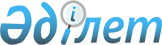 Шанхай Ынтымақтастық Ұйымына қатысушы мемлекеттер шеңберiнде саудаға жаңа инвестицияларға қолайлы жағдайлар жасау үшiн ұсыныстар әзірлеу жөнiндегі жұмыс тобын құру туралы
					
			Күшін жойған
			
			
		
					Қазақстан Республикасы Премьер-Министрінің 2003 жылғы 22 мамырдағы N 96-ө өкімі. Күші жойылды - ҚР Үкіметінің 2007.05.31. N 442 қаулысымен.

      Шанхай Ынтымақтастық Ұйымына қатысушы мемлекеттер шеңберiнде саудаға және инвестицияларға қолайлы жағдайлар жасау үшiн ұсыныстар әзiрлеу мақсатында: 

      1. Мынадай құрамда жұмыс тобы құрылсын:       Оразбақов                - Қазақстан Республикасының 

      Ғалым Iзбасарұлы           Индустрия және сауда 

                                 вице-министрi, жетекшi       Төлебаев                 - Қазақстан Республикасының 

      Алмас Қажыкенұлы           Энергетика және минералдық 

                                 ресурстар министрлiгi Импорт 

                                 алмастыру және сыртқы 

                                 байланыстар департаментiнiң 

                                 директоры       Сақыпов                  - Қазақстан Республикасының Көлiк 

      Камалхан Еркешұлы          және коммуникациялар министрлiгi 

                                 Транзиттік саясат және сыртқы 

                                 байланыстар департаментiнiң 

                                 директоры       Тен                      - Қазақстан Республикасының 

      Игоpь Викторович           Кедендiк бақылау агенттiгi Кедендiк 

                                 кiрiстер департаментiнiң бастығы       Әбдiлдина                - Қазақстан Республикасының Қаржы 

      Ажар Сәкенқызы             министрлiгi Халықаралық қаржылық 

                                 қатынастар департаментiнiң 

                                 директоры       Күзембаева               - Қазақстан Республикасының 

      Маржан Бопайқызы           Индустрия және сауда 

                                 министрлiгi Сауда комитетi 

                                 төрағасының орынбасары       Қазыбаев                 - Қазақстан Республикасының 

      Сабыр Сәмiжанұлы           Экономика және бюджеттiк 

                                 жоспарлау министрлiгi 

                                 Халықаралық экономикалық және 

                                 қаржылық қатынастар 

                                 департаментi директорының 

                                 орынбасары       Керкеева                 - Қазақстан Республикасы Ауыл 

      Райгүл Мамырханқызы        шаруашылығы министрлiгiнiң 

                                 Агроөнеркәсiптiк кешен мен 

                                 ауылдық аумақтардың дамуын 

                                 талдау және мемлекеттiк реттеу 

                                 департаментi директорының 

                                 орынбасары       Әбдiлдина                - Қазақстан Республикасының 

      Зәуре Аманбайқызы          Сыртқы iстер министрлiгi 

                                 халықаралық экономикалық 

                                 ұйымдар басқармасының бастығы       Yрекенов                 - Қазақстан Республикасы 

      Талғат Ойратұлы            Индустрия және сауда 

                                 министрлiгiнiң Инвестициялар 

                                 жөнiндегi комитетi стратегия 

                                 және инвестициялық саясат 

                                 басқармасының бастығы       Әбдiрахманова            - Қазақстан Республикасы Табиғи 

      Сәуле Нығметжанқызы        монополияларды реттеу және 

                                 бәсекелестiктi қорғау жөнiндегi 

                                 агенттiгiнiң Бәсекелестiктi дамыту 

                                 департаментi бәсекелi рынокты 

                                 талдау және оның әдіснамасы 

                                 басқармасының бастығы       Досмұқаметов             - Қазақстан Республикасының 

      Қанат Мұхаметкәрiмұлы      Ұлттық Банкi үйлестiру 

                                 басқармасының бастығы       Тулубаев                 - Қазақстан Республикасының 

      Сергей Анатольевич         Ұлттық қауiпсiздiк комитетi       

                                 Шекаралық қызметiнiң шекаралық 

                                 бақылау бас басқармасының бөлiм 

                                 бастығы       Ыбыраев                  - Қазақстан Республикасының 

      Iлияс Елубайұлы            Индустрия және сауда министрлiгi 

                                 ДСҰ-ға кiру және халықаралық 

                                 ынтымақтастық департаментiнiң 

                                 халықаралық ынтымақтастық 

                                 басқармасы бастығының орынбасары 

      2. Жұмыс тобы 2003 жылғы 1 маусымға дейiнгi мерзiмде Шанхай Ынтымақтастық Ұйымына қатысушы мемлекеттер шеңберiнде саудаға және инвестицияларға қолайлы жағдайлар жасау жөнiнде ұсыныстар әзiрлесiн және Қазақстан Республикасы Yкiметiнiң қарауына енгiзсiн.        Премьер-Министр 
					© 2012. Қазақстан Республикасы Әділет министрлігінің «Қазақстан Республикасының Заңнама және құқықтық ақпарат институты» ШЖҚ РМК
				